教學單元案例教學設計理念說明：讓學生從自身生活在社區中的經驗開始，藉著學生自己導覽、解說社區中的人、事、物，加深學生對社區的認識及認同。二、教學單元案例附件一「社區尋寶趣」學習單一班級:     年        班     姓名:              座號:請畫出我們班的尋寶地圖，並標示尋寶地點我們是第(            )組，要帶同學探訪的景點是:(                  )地點:（                                  ）請在地圖上以紅筆標示出來!我可以蒐集那些資料: 我可以用那些方式蒐集資料（資料來源）:請蒐集相關資料並寫或畫下來:（背面還有題目喔!）家長評語:                                                             家長簽名:                                                                  附件二 學生互評表「社區尋寶趣」互評表班級:     年        班     姓名:              座號:在小組討論及工作分配中，我做了哪些事?(請打)   □參與討論  □提供資料  □書寫海報  □其他                 請寫出我們這一組其他成員的表現(請寫1~2名成員的名字，不可以看偷別人寫的喔!)*誰最認真討論:                                                    *誰提供豐富資料:                                                      *誰最用心寫海報:                                                       *誰報告最清楚詳盡:    本組同學:                                                        其他同學:                                                    報告時要注意什麼才會說得更好，請寫出你所觀察到或想到的   (最少寫出2項)1.                                                                      2.                                                                         附件三「社區尋寶趣」學習單二班級:     年        班     姓名:              座號:請用心智圖畫出我想要製作的社區尋寶圖的各景點及說明:心智圖格式:把自己的社區尋寶心智圖畫下來!焦點解決法(ORID) 是一個有層次的討論過程,從對現況的描述及感受、對自己的意義，談到對未來的展望。現在運用這個方法來看看我們的社區喔!＊小叮嚀：請帶一件代表自己的小物品，下次上課製作尋寶地圖會使用到喔！家長評語:                                                                  家長簽名:                                                            附件四 教師評量表領域/科目領域/科目社會領域社會領域設計者設計者設計者王郁雅實施年級實施年級三年級三年級總節數總節數總節數共___4___節，_120__分鐘單元名稱單元名稱社區尋寶趣社區尋寶趣社區尋寶趣社區尋寶趣社區尋寶趣社區尋寶趣設計依據設計依據設計依據設計依據設計依據設計依據設計依據設計依據學習重點學習表現學習表現2a-П-2 表達對居住地方社會事務與環境的關懷。3b-П-1 透過適當的管道蒐集與學習主題相關的資料(如影像、圖表、地圖、口語、文本、簡易數據等)2a-П-2 表達對居住地方社會事務與環境的關懷。3b-П-1 透過適當的管道蒐集與學習主題相關的資料(如影像、圖表、地圖、口語、文本、簡易數據等)核心素養社-E-B1 透過語言、文字及圖像等，理解並解釋人類生活相關資訊，促進與他人溝通。社-E-C2 建立良好的人際 互動關係，養成 尊重差異、關懷 他人及團隊合作 的態度。社-E-B1 透過語言、文字及圖像等，理解並解釋人類生活相關資訊，促進與他人溝通。社-E-C2 建立良好的人際 互動關係，養成 尊重差異、關懷 他人及團隊合作 的態度。學習重點學習內容學習內容Ab-П-1 居民的生活方式與空間利用，和其居住地方的自然、人文環境相互影響。Ab-П-1 居民的生活方式與空間利用，和其居住地方的自然、人文環境相互影響。核心素養社-E-B1 透過語言、文字及圖像等，理解並解釋人類生活相關資訊，促進與他人溝通。社-E-C2 建立良好的人際 互動關係，養成 尊重差異、關懷 他人及團隊合作 的態度。社-E-B1 透過語言、文字及圖像等，理解並解釋人類生活相關資訊，促進與他人溝通。社-E-C2 建立良好的人際 互動關係，養成 尊重差異、關懷 他人及團隊合作 的態度。議題融入議題/主題實質內涵議題/主題實質內涵人權教育:人權與生活實踐人權教育:人權與生活實踐人權教育:人權與生活實踐人權教育:人權與生活實踐人權教育:人權與生活實踐議題融入所融入之學習重點所融入之學習重點人E4 表達自己對一個美好世界的想法，聆聽他人的想法。人E4 表達自己對一個美好世界的想法，聆聽他人的想法。人E4 表達自己對一個美好世界的想法，聆聽他人的想法。人E4 表達自己對一個美好世界的想法，聆聽他人的想法。人E4 表達自己對一個美好世界的想法，聆聽他人的想法。與其他領域/科目的連結與其他領域/科目的連結與其他領域/科目的連結藝術與人文藝術與人文藝術與人文藝術與人文藝術與人文教材來源教材來源教材來源自編自編自編自編自編教學設備/資源教學設備/資源教學設備/資源單槍投影機、學習單、海報單槍投影機、學習單、海報單槍投影機、學習單、海報單槍投影機、學習單、海報單槍投影機、學習單、海報學習目標學習目標學習目標學習目標學習目標學習目標學習目標學習目標透過適當的方式(讀地圖、訪談、查找資料及整理等)蒐集學生自己所居住地區有特色的人事物。以口頭報告、社區地圖的製作方式來呈現學生自己對居住地區的觀察，並能表達出對社區的想法及關懷。透過適當的方式(讀地圖、訪談、查找資料及整理等)蒐集學生自己所居住地區有特色的人事物。以口頭報告、社區地圖的製作方式來呈現學生自己對居住地區的觀察，並能表達出對社區的想法及關懷。透過適當的方式(讀地圖、訪談、查找資料及整理等)蒐集學生自己所居住地區有特色的人事物。以口頭報告、社區地圖的製作方式來呈現學生自己對居住地區的觀察，並能表達出對社區的想法及關懷。透過適當的方式(讀地圖、訪談、查找資料及整理等)蒐集學生自己所居住地區有特色的人事物。以口頭報告、社區地圖的製作方式來呈現學生自己對居住地區的觀察，並能表達出對社區的想法及關懷。透過適當的方式(讀地圖、訪談、查找資料及整理等)蒐集學生自己所居住地區有特色的人事物。以口頭報告、社區地圖的製作方式來呈現學生自己對居住地區的觀察，並能表達出對社區的想法及關懷。透過適當的方式(讀地圖、訪談、查找資料及整理等)蒐集學生自己所居住地區有特色的人事物。以口頭報告、社區地圖的製作方式來呈現學生自己對居住地區的觀察，並能表達出對社區的想法及關懷。透過適當的方式(讀地圖、訪談、查找資料及整理等)蒐集學生自己所居住地區有特色的人事物。以口頭報告、社區地圖的製作方式來呈現學生自己對居住地區的觀察，並能表達出對社區的想法及關懷。透過適當的方式(讀地圖、訪談、查找資料及整理等)蒐集學生自己所居住地區有特色的人事物。以口頭報告、社區地圖的製作方式來呈現學生自己對居住地區的觀察，並能表達出對社區的想法及關懷。教學活動設計教學活動設計教學活動內容及實施方式備註第一節教師準備: 單槍投影機、海盜地圖、社區街景及google地圖ppt(近:社區街景圖、中:社區俯瞰圖、遠:社區地圖) 、便利貼、學單一(附件一)引起動機(5分鐘)    教師呈現海報地圖，請小朋友觀察海盜地圖有哪些元素?請小朋友也來思考一下，現在我們要製作社區尋寶地圖，可以放入那些人、事、物呢?社區瞧一瞧(20分鐘)1.教師呈現google 街景圖，讓學生猜猜看這是哪裡?    2.教師呈現社區俯瞰圖，請學生指出各個地點(如:學     校、社區、小公園、自己的家……等)    3.請學生發表社區中有哪些有趣的人、事、物。教師提問:我們的社區有哪些人、事、物是你想要介紹給同學的，在哪個地方呢?       (請學生寫在便利貼上，每生二~三張) 4.請學生發表這些人、事、物是在那些地方發生?    (以便利貼標示在地圖上)二、規劃尋寶路線(15分鐘)全班票選出最想去參觀的五或六個景點(有幾組就有幾個景點，一組分配一個景點做導覽解說)教師說明由各組學生導覽任務（製作景點說明海報及導覽解說）。師生共同規劃參觀的路線，請學生完成學習單一。請各組討論如何蒐集及呈現資料（學習單一）教師提問：我們可以呈現那些資料？（全組討論並寫在小白板上，上台分享）教師提問：我們要如何蒐集這些資料呢？（全組討論並寫在小白板上，上台分享）教師說明學習單一的做法，並請學生回家蒐集資料並完成。              (第一節結束)第二節教師準備:海報、照片或圖片等相關資料、互評表一(附件三)。學生準備:彩色筆、自己蒐集到照片、圖片或訪談資料、學習單一(上一節派回去做回家功課，本節課帶回來製作海報資料用)。一、社區簡報動手做(25分)學生將帶來的資料及老師提供的資料做整理，每組理出最少四個重點(每組為四人，可依每組人數分配)，每組成員至少分配一個重點，社區尋寶時報告。各組將帶來的資料製作成海報，社區尋寶時攜帶報告用。社區簡報動口說(15分鐘)每組上台試講練習，並由同學聆聽並提供建議。2.完成互評表一(附件三)，相互檢核工作成效。    3.說明下次社區尋寶攜帶物品(見第三節學生準備物品)     及注意事項。          (第二節結束)                 第三節教師準備:    相機、隨身小型麥克風、小旗子(指揮及引導學生)學生準備:   水壺、筆記本、筆、塑膠袋、相機(可帶可不帶)社區尋寶去!(40分鐘)說明社區尋寶活動注意事項（注意自身安全及危險角落）。請學生沿途拍照或蒐集可撿拾的物品。由第一個景點的學生帶領，依序各景點的學生帶領並解說，開始進行社區尋寶活動。回家作業:完成學習單二。(第三節結束)第四節教師準備: (協同藝文教師上課製作)   有皺紋的美術紙(可呈現海盜圖質感)、保麗龍膠、便利 貼，寶藏、骷髏頭貼紙(或由學生自備)學生準備:   學習單二(上次的回家作業)、彩色筆、膠帶一、製作社區海盜地圖(25分鐘)請學生畫出社區尋寶路線(參考學習單一)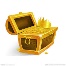 請學生標示尋寶地點(貼一張     )，並說明該處特色，引人想去探訪、並在危險角落(貼一張    貼紙)，提醒別人注意。(參考學習單二)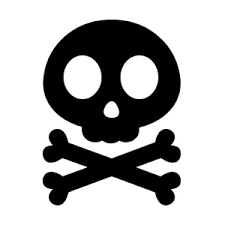 分享自己最喜歡的角落(放置代表自己的小物)。完成自己的社區尋寶圖，必須有五個景點簡介、危險地點標示、自己喜歡的角落(放置代表自己的小物)。分享社區海盜地圖(15分鐘)學生至各組參觀(一、二、三組先參觀四、五組，由四、五組學生解說自己的作品，之後交換參觀及解說)。學生分享可以做些什麼讓社區更美好。學生票選最喜歡的數個作品張貼於教室外面或川堂，利用下課時間向其他班級或年級的同學解說。本單元結束B1符號運用與溝通表達多元評量:學習單一(附件一)C2人際關係與團隊合作多元評量:學生互評表(附件二)C2人際關係與團隊合作多元評量:學習單二(附件三)B1符號運用與溝通表達多元評量:學生票選、教師評量表(附件四)參考資料：兒童社區探險隊（遠流出版社，2000）社區動力遊戲（遠流出版社，1999）地圖藝術實驗室（遠流出版社，2014）參考資料：兒童社區探險隊（遠流出版社，2000）社區動力遊戲（遠流出版社，1999）地圖藝術實驗室（遠流出版社，2014）編號問題1這個景點的特色是什麼？我怎麼知道的：我怎麼知道的：２這個景點以前是什麼樣子？我怎麼知道的：我怎麼知道的：３這個景點為什麼變成現在這個樣子？我怎麼知道的：我怎麼知道的：４我還想補充的是？我怎麼知道的：我怎麼知道的：                     規準等級評量項目太棒了!很用心!再努力!多加油!1.能畫出尋寶地圖並標示尋寶地點2.能蒐集資料並清楚敘述3.能寫出景點變遷的過程4.版面美觀整潔我看到我們的社區:我覺得我們的社區:我最喜歡社區的什麼地方:我可以做什麼事情，讓社區更美好?                     規準等級評量項目太棒了!很用心!再努力!多加油!1.能指出社區的危險角落2.能敘述出所撿拾物品或照片之理由3.能寫出自己讓社區更美好的行動方式4.版面美觀整潔社區尋寶地圖評量單          學生姓名社區尋寶地圖評量單          學生姓名社區尋寶地圖評量單          學生姓名社區尋寶地圖評量單          學生姓名社區尋寶地圖評量單          學生姓名                     規準等級評量項目優良可加油1.能完成五個景點介紹2.能標示出危險地點3. 能清楚向同學介紹自己設計的作品4. 版面美觀整潔